10th May 2019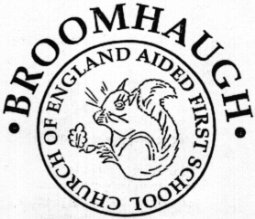 Dear Year 3 parents and children,Once again, thank you all very much for the hard work and time spent practising the times tables at home.  As we approach the summer term and our third phase of times tables quizzes, it is even more important that the children should be able to readily recall multiplication facts.  Please see dates below for this term.This information is also available on the school website.  There are many fantastic games to practise times tables that are available on the internet/apps.  If children log on to their School360 accounts >tools>J2E>J2Blast they will find activities to help them practise.  There are also some websites with timed multiplication tests.  They can be found using the links below:https://collins.co.uk/pages/primary-mathematics-times-tables-test-simulatorIf you go into the settings, you can change the tables and the time allowed.From June 2020 there will be a statutory timed Multiplication Tables Check (MTC).  Our current year 3 children will be the first to officially sit this online test next year – that gives us plenty of time for lots of regular practice at home and school.I hope you find this information helpful.  Please do not hesitate to come and see me if you have any questions.  Regards,Janine GrayFriday 17th May3 x TIPS:Answers go odd, even, odd, even etc3 x TIPS:Answers go odd, even, odd, even etcFriday 24th May 6 xTIPSDouble 3x tableAll answers are even6 xTIPSDouble 3x tableAll answers are evenHALF TERMPractice 11 x table at homePractice 11 x table at homeFriday 7th June 9xTIPSHold out hands with all fingers (and thumbs) stretched out in front of you.1 x 9 (fold down first finger of left hand and you are left with 9 fingers) = 92 x 9 (fold down second finger leaving one finger to the left of the folded finger (this is the tens) and 8 fingers to the right of the folded finger (this is the units) = 18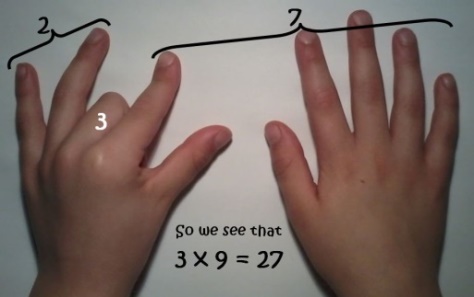 3 x 9 ((fold down third finger leaving the two fingers to the left of the folded finger (this is the tens) and 7 to the right of the folded finger (this is the units) = 279xTIPSHold out hands with all fingers (and thumbs) stretched out in front of you.1 x 9 (fold down first finger of left hand and you are left with 9 fingers) = 92 x 9 (fold down second finger leaving one finger to the left of the folded finger (this is the tens) and 8 fingers to the right of the folded finger (this is the units) = 183 x 9 ((fold down third finger leaving the two fingers to the left of the folded finger (this is the tens) and 7 to the right of the folded finger (this is the units) = 27Friday 7th June The digits of each multiple add up to 9.1 + 8 = 92 + 7 = 93 + 6 = 9EtcEven 999 + 9 = 18 then 1 + 8 = 9And 1081 + 0 + 8 = 9Friday 14th June 4 x  4x is the same as doubling (multiplying by 2) then doubling again7 x 4 = 28 (double 7 is 14, double 14 is 28)All answers are even4 x  4x is the same as doubling (multiplying by 2) then doubling again7 x 4 = 28 (double 7 is 14, double 14 is 28)All answers are evenFriday 21st June8 x table 8x is the same as doubling (multiplying by 2) then doubling again (x4) and then doubling again (x8)7 x 8 = 56 (double 7 is 14, double 14 is 28, double 28 is 56)Double the 4 x tableAll answers are even8 x table 8x is the same as doubling (multiplying by 2) then doubling again (x4) and then doubling again (x8)7 x 8 = 56 (double 7 is 14, double 14 is 28, double 28 is 56)Double the 4 x tableAll answers are evenFriday 29th June7 x Just have to learn it!7 x Just have to learn it!Friday 29th June11 xSpot the patterns, 11,22,33 etcAdd 10 then 111 xSpot the patterns, 11,22,33 etcAdd 10 then 1Friday 5th July12 xSpot the patterns in the units digit 12, 24,36,48,60Add 10 then 212 xSpot the patterns in the units digit 12, 24,36,48,60Add 10 then 2Friday 12th JulyMaths MashupMaths Mashup